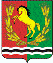 АДМИНИСТРАЦИЯМУНИЦИПАЛЬНОГО ОБРАЗОВАНИЯ РЯЗАНОВСКИЙ СЕЛЬСОВЕТ
АСЕКЕЕВСКОГО РАЙОНА ОРЕНБУРГСКОЙ ОБЛАСТИРАСПОРЯЖЕНИЕ ===================================================================== 26.09.2023                                       с. Рязановка                                       № 14-рОб индексации должностных окладов         В соответствии со  статьей 53 Федерального закона  от 06 октября 2003 года № 131-ФЗ «Об общих принципах организации местного самоуправления в Российской Федерации», статьей 22  Федерального закона  от 02 марта 2007 года № 25-ФЗ «О муниципальной службе в Российской Федерации», статьями 15 и 15.1 Закона Оренбургской области от 10 октября 2007 года №1611/339-IV-ОЗ «О муниципальной службе в Оренбургской области», во исполнение постановления администрации Асекеевского района   от 25 сентября 2023 года № 635-п, руководствуясь Уставом муниципального образования Рязановский сельсовет:1. Проиндексировать с 01 октября 2023 года на 5,5% размеры должностных окладов муниципальных служащих администрации муниципального образования Рязановский сельсовет.2. Установить, что при повышении окладов  размеры месячных должностных окладов подлежат округлению до целого рубля.3. Контроль за исполнением настоящего распоряжения  оставляю  за собой.4. Настоящее распоряжение вступает в правоотношения  с 01 октября 2023 года и подлежит обнародованию.Глава муниципального образования                                               А.В. Брусилов